Адаптация первоклассников к школе.
          Термин «адаптация» имеет латинское происхождение и обозначает приспособление строения и функций организма, его органов и клеток к условиям среды. Понятие адаптации непосредственно связано с понятием «готовность ребенка к школе» и включает три составляющие: адаптацию физиологическую, психологическую и социальную, или личностную.Стоит отметить, что результат адаптации ребенка к школе влияет на дальнейшее обучение в целом. Именно на первых порах, в процессе адаптации к школе, у ребенка формируются ученические модели поведения, школьная мотивация, стрессоустойчивость и т.д. Ребенок в первом классе учится учиться, справляться с разными задачами в условиях школы. Поэтому важно помочь ребенку успешно адаптироваться к школе. Рассмотрим подробнее составляющие процесса адаптации:Физиологическая адаптация.В физиологической адаптации к школе выделяют несколько этапов:Острая адаптация (первые 2-3 недели) - это самое тяжелое время для ребенка. В этот период на все новые воздействия организм ребенка отвечает значительным напряжением практически всех своих систем, в результате в сентябре многие первоклассники болеют.Неустойчивое приспособление - организм ребенка находит приемлемые, близкие к оптимальным варианты реакций на новые условия.Период относительно устойчивого приспособления - организм реагирует на нагрузки с меньшим напряжением.Адаптация в целом длится от двух до шести месяцев в зависимости от индивидуальных особенностей первоклассника. Некоторые дети к концу первой четверти худеют, у многих отмечается снижение артериального давления (что является признаком утомления), а у некоторых - значительное его повышение (признак настоящего переутомления). У многих первоклассников родители наблюдают головные боли, усталость, плохой сон, снижение аппетита, врачи отмечают появление шумов в сердце, нарушения нервно-психического здоровья и другие недомогания. Большинство (56%) адаптируется в течение первых двух месяцев обучения.Как помочь? Самое элементарное – соблюдение режима. Выполнение режима дня позволяет ребёнку сохранить физическое и психическое равновесие, что даёт возможность сохранения эмоционального равновесия. После школы первокласснику необходимо сначала пообедать, отдохнуть. Отдохнуть на воздухе, в активных играх, в движении. Для ослабленных детей лучшим отдыхом будет полуторачасовой дневной сон в хорошо проветренной комнате. Уроки лучше делать в середине дня. Психологическая адаптация.Последние дни перед 1 сентября и начало учебы - трудное время для ребенка. Да, он хочет в школу или, по крайней мере, не возражает против школы. Но вдруг ни с того ни с сего начинаются капризы, даже истерики. Это кажется совершенно непонятным, ведь никто не обижает, общий фон положительный, трудностей пока никаких. А у первоклассника тем не менее откуда-то возникают резкие перепады настроения. Даже у самых послушных детей могут начаться капризы. Хочу - не хочу, буду - не буду, пойду - не пойду. Что же происходит? У вашего ребенка – стресс. Стресс - любое сильное воздействие, не переходящее границ адаптивных возможностей нервной системы. Стресс может быть физиологическим, например, холодное обливание, оно стимулирует организм, и психологическим, например, смена работы или переезд в другой город. У вашего ребенка психологический стресс, он вступил в новую, неизвестную жизнь. А все капризы ребенка – это лишь крик о помощи, так как просто сказать об этом ребенок не может, он и сам не понимает, что с ним происходит.Как помочь?Во-первых, важно, не кричать на ребенка и тем более не наказывать его физически, а просто разговаривать с ребенком в спокойном тоне.
Во-вторых, уделяйте больше внимания своему ребенку, это так важно для него. Внимание - это то, от чего делается хорошо, приятно. Поощрение, одобрение, радость от твоего присутствия. И еще, как ни странно, - просто констатация факта, что родители тебя видят. Необходимо обращать внимание на то, что делает ребенок – читает книжку, рисует и т.д. Родителям стоит больше участвовать в жизни ребенка.Социальная адаптация.Личностная, или социальная, адаптация связана с желанием и умением ребенка принять новую роль - школьника и достигается целым рядом условий.Развитие у детей умения слушать, реагировать на действия учителя, планировать свою работу, анализировать полученный результат - то есть умений и способностей, необходимых для успешного обучения в начальной школе.Развитие умения налаживать контакт с другими детьми, выстраивать отношения со взрослыми, быть общительным и интересным для окружающих - то есть умений, позволяющих устанавливать межличностные отношения со сверстниками и педагогами.Формирование умения правильно оценивать свои действия и действия одноклассников, пользоваться простейшими критериями оценки и самооценки (такими критериями выступают полнота знаний, их объем, глубина; возможность использовать знания в различных ситуациях, то есть практически, и т д.) - то есть устойчивой учебной мотивации на фоне позитивных представлений ребенка о себе и низкого уровня школьной тревожности.Успешность адаптации во многом зависит от наличия у детей адекватной самооценки. Мы постоянно сравниваем себя с другими людьми и на основе этого сравнения вырабатываем мнение о себе, о своих возможностях и способностях, чертах своего характера и человеческих качествах. Так постепенно складывается наша самооценка. Процесс этот начинается в раннем возрасте: именно в семье ребенок впервые узнает, любят ли его, принимают ли таким, каков он есть, сопутствует ли ему успех или неудача. Безусловно, адекватная самооценка облегчает процесс адаптации к школе, тогда как завышенная или заниженная, напротив, осложняют его. Однако даже если у ребенка адекватная самооценка, взрослые должны помнить, что начинающий школьник пока не может справиться со всеми задачами самостоятельно. Чтобы помочь ребенку преодолеть кризис семи лет, помочь адаптироваться к школьным условиям, необходимо понимание и чуткое отношение учителя, внимательность, большая любовь и терпение родителей, а при необходимости - консультации специалистов.Составители:ОПБН1Вахрушева А.В.Елизоветенкова Е.А.Ссылка на статью: https://nsportal.ru/nachalnaya-shkola/materialy-dlya-roditelei/2012/03/04/adaptatsiya-pervoklassnikov-k-shkole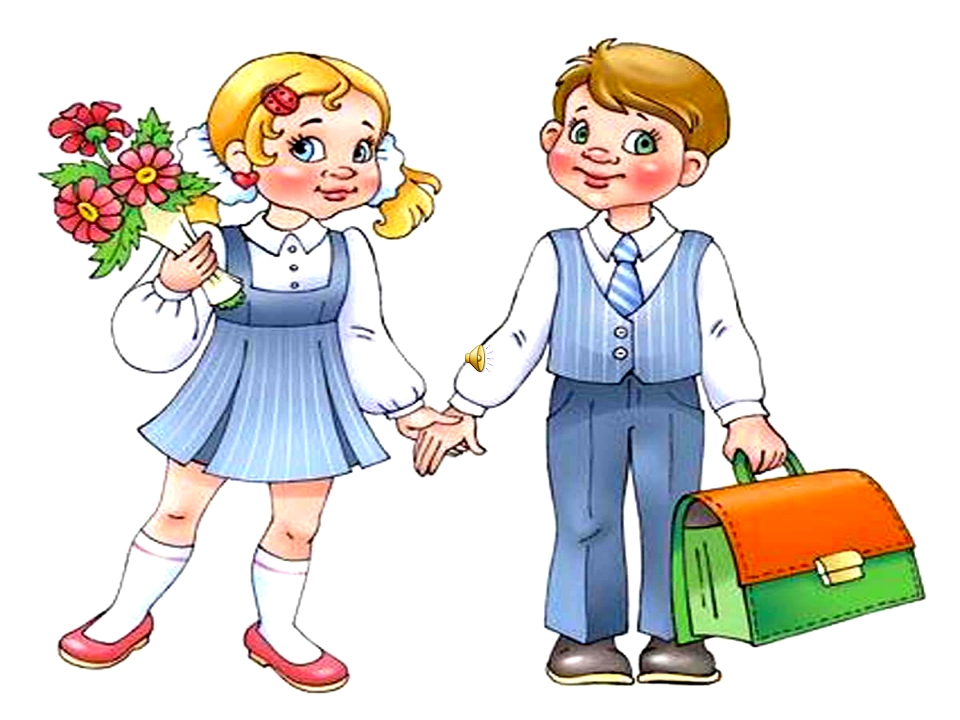 